Федеральное государственное бюджетное образовательное учреждение высшего образования«Нижегородский государственныйпедагогический университетимени Козьмы Минина»(Мининский университет)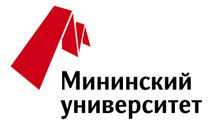 Факультет управления и социально-технических сервисовКафедра экономики предприятия603004, Нижний Новгород, ул. Челюскинцев, 9Тел: +7 (831) 262-20-45 #737Тел: +7 (831) 262-20-45 #738e-mail: keo.konf@mail.ruсайт:www.mininuniver.ruИНФОРМАЦИОННОЕ ПИСЬМО-приглашение на XIХ Международную научно-практическую конференцию преподавателей вузов, ученых, специалистов, аспирантов, студентов«Промышленное развитие России: проблемы, перспективы» (Регистрация сборника в РИНЦ)11 ноября 2021 г. Нижний Новгород, ФГБОУ ВО НГПУ им. К. МининаУВАЖАЕМЫЕ КОЛЛЕГИ!Приглашаем принять участие в XIХ Международной научно-практической конференции «Промышленное развитие России: проблемы, перспективы».Цель конференции: развитие научной активности студентов, привлечение их к решению актуальных задач современной экономики, сохранение и развитие единого научно-образовательного пространства стран, установление контактов между будущими коллегами. Проблемы для обсуждения: ключевые проблемы промышленного развития страны и конкретных рекомендаций по их решению; определение необходимых условий для развития промышленных предприятий; возможные решения выделенных, в том числе наукоемких задач в интересах промышленности. Тематика конференции: Показатели социально-экономического развития Российской Федерации и отдельных секторов промышленности, Прогнозы социально-экономического развития Российской Федерации и отдельных секторов промышленности. Механизмы реализации национальных интересов. Государственное стратегическое планирование: нормативное регулирование, меры по выходы из кризиса и модернизация российской экономики, программы социально-экономического развития Российской Федерации. Промышленное развитие регионов: мониторинг показателей развития регионального сектора. Взаимодействие предпринимателей с исполнительными органами государственной власти субъектов Российской Федерации. Программы и проекты развития регионов, инвестиционные региональные программы. Корпоративное управление. Развитие институтов корпоративного управления. Промышленная, инновационная и технологическая политика России, как основа системной модернизации производства. Инвестиционная политика. Экономика социальной сферы и труда. Развитие отраслей социальной сферы и содействие реализации приоритетных национальных проектов и программ. Развитие рынка труда. Внешнеэкономическая политика. Стратегия внешнеэкономической деятельности предприятий. Моделирование наукоемкого развития отдельных предприятий и видов экономической деятельности. План проведения конференции: Регистрация участников: 09.00-10.00.  Открытие конференции, пленарное заседание: 10.00-12.00. Работа по секциям: 12.00-15.00. Подведение итогов конференции, награждение победителей: 15.00-16.00.План мероприятий конференции: Работа конференции включает работу на пленарном заседании, секциях и «круглых столах». Работа конференции будет проходить вшести секциях. Секция 1. Менеджмент промышленных предприятийРуководители секции: доктор экономических наук, профессор Нижегородского государственного педагогического университета имени Козьмы Минина Кузнецов Виктор Павлович (Нижний Новгород), кандидат экономических наук, доцент Нижегородского государственного педагогического университета имени Козьмы Минина Гарина Екатерина Петровна (Нижний Новгород).Секция 2. Экономика и организация производства в промышленностиРуководители секции: кандидат экономических наук, доцент Нижегородского государственного педагогического университета имени Козьмы Минина Артемьева Марина Викторовна (Нижний Новгород), кандидат экономических наук, доцент Нижегородского государственного педагогического университета имени Козьмы Минина Романовская Елена Вадимовна (Нижний Новгород). Секция 3. Современные аспекты отраслевого развития регионовРуководители секции: доктор экономических наук, профессор Национального исследовательского Нижегородского государственного университета им. Н.И. Лобачевского Яшин Сергей Николаевич (Нижний Новгород), кандидат экономических наук, доцент Нижегородского государственного педагогического университета имени Козьмы Минина Кузнецова Светлана Николаевна (Нижний Новгород).Секция 4. Актуальные проблемы бухучета, инновационной и инвестиционной деятельности промышленных предприятийРуководители секции: доктор технологических наук, профессор Нижегородского государственного педагогического университета имени Козьмы Минина Цымбалов Сергей Дмитриевич (Нижний Новгород), кандидат экономических наук, доцент Нижегородского государственного педагогического университета имени Козьмы Минина Поташник Ярослав Семенович (Нижний Новгород).Секция 5. Роль трудовых ресурсов в развитии промышленных предприятийРуководители секции: доктор экономических наук, профессор Нижегородского государственного технического университета им. Р.Е. Алексеева Лапаев Дмитрий Николаевич (Нижний Новгород), кандидат экономических наук, доцент Нижегородского государственного педагогического университета имени Козьмы Минина Андряшина Наталия Сергеевна (Нижний Новгород).Секция 6: Моделирование прикладных наукоемких задач промышленного производстваРуководители секции: кандидат экономических наук, доцент, директор ЗАО ПЗЛ Агафонов Валерий Павлович (Нижний Новгород), кандидат экономических наук, доцент Нижегородского государственного педагогического университета имени Козьмы Минина Козлова Елена Павловна (Нижний Новгород).Организационный комитет: Сдобняков В.В., и.о. ректора Нижегородского государственного педагогического университета имени Козьмы Минина, г. Нижний Новгород – председатель организационного комитета. Кузнецов В.П., д.э.н., проф., заведующий кафедрой экономики предприятия Нижегородского государственного педагогического университета имени Козьмы Минина, г. Нижний Новгород - заместитель председателя организационного комитета. Члены организационного комитета:  3.	Сазонов И.Г., помощник исполнительного директора по развитию и взаимодействию с органами исполнительной власти АО «Опытное Конструкторское Бюро Машиностроения им. И.И. Африкантова», г. Нижний Новгород; 4.	Попкова Е.Г., д.э.н., Президент АНО «Институт научных коммуникаций», ведущий научный сотрудник центра прикладных исследований кафедры Экономической политики и государственно-частного партнёрства МГИМО МИД РФ, г. Волгоград;5.	Нагин А.В., глава Администрации Автозаводского района, г. Н. Новгорода, г. Нижний Новгород; 6.	Гришина А.В., к.психолог.н., доц., начальник управления научных исследований Нижегородского государственного педагогического университета имени Козьмы Минина, г. Нижний Новгород; 7.	Нехорошева Л.Н., д.э.н., проф. кафедры экономики промышленных предприятий Белорусского государственного экономического университета, г. Минск; 8.	Ежель О.В., к.э.н., доц., зав. кафедрой экономики и управления туристической индустрией Белорусского государственного экономический университета, г. Минск; 9.	Кулуева Ч.Р., д.э.н., проф., заведующая кафедрой финансов и банковского дела Ошского государственного университета, г. Ош;10.	Зокирова Н.К., д.э.н., проф., председатель совета по науке и инновациям, зав. каф. экономики труда и управление филиала Российского экономического университета им. Г.В. Плеханова в г. Ташкенте, г. Ташкент; 11.	Гыязов А.Т., д.э.н., профессор, ректор Баткенского государственного университета, г Баткен;12.	Яшин С.Н., д.э.н., проф., зав. кафедрой менеджмента и государственного управления Национального исследовательского Нижегородского государственного университета им. Н.И.Лобачевского, г. Нижний Новгород; 13.	Руднев А.В., директор ООО «НПП «Нижегородский Литейный Завод», г. Нижний Новгород;14.	Митяков С.Н., д.ф.-м.н., проф., директор Института экономики и управления Нижегородского государственного технического университета им. Р.Е.Алексеева, г. Нижний Новгород; 15.	Лапаев Д.Н., д.э.н., проф., руководитель НРО ВЭО России, академик РАЕН и МАМ, г. Нижний Новгород.Условия участия в конференции:В качестве выступающих участие в конференции могут принять преподаватели вузов, ученые, специалисты, аспиранты, студенты ВУЗов (бакалавры, магистры), а также специалисты предприятий, занимающиеся разработкой проблем, близких к заявленным темам конференции. В качестве гостей конференции (участие в конференции без выступления) организаторы конференции будут рады видеть всех интересующихся проблемами решения наукоемких задач в интересах промышленного развития страны.  Формы участия в конференции: очная с применением дистанционных технологий (с выступлением на конференции и публикацией статьи в сборнике трудов конференции) и заочная (с публикацией статьи в сборнике трудов конференции). Для участия в конференции необходимо: Отправить на эл. почту оргкомитета: keo.konf@mail.ru1. Текст статьи;2. Сопроводительное письмо (СП;3. Копию платежного поручения, подтверждающего уплату организационного взноса.Имя файла статьи и СП статьи должно содержать фамилию первого автора статьи и слово «статья» и «СП статьи» (например, «Иванов_статья.doc», «Иванов_СП»). Оргкомитет конференции обязуется в течение 7 дней с момента подачи статей уведомить участников об их регистрации. Материалы, отправляемые по электронной почте, следует предоставлять в формате MSWord (файлы с расширением *doc,*docx, *rtf). Оформление:Объем – 3-5 полных страниц (с учетом сведений об авторе/авторах, аннотации, ключевых слов на русском и английском языках, списка литературы).Шрифт –TimesNewRoman, размер шрифта 14, интервал 1,0.Формат страницы – А4, поля: верхнее – , нижнее – , левое – , правое – ., без колонтитулов, абзацный отступ 1,25 см, устанавливается автоматический перенос слов, нумерация страниц не проставляется. Расположение и структура текста внутри статьи:- индекс УДК (шрифт 12);- наименование статьи (шрифт 14, выравнивание по центру, заглавные буквы),- ФИО (шрифт 12, курсив, выравнивание по правому краю),- сведения об авторе (авторах): ученая степень, звание, должность, место работы/учебы (шрифт 12, курсив, выравнивание по правому краю),- аннотация (не менее 100 слов, шрифт 12, выравнивание по ширине),- ключевые слова (шрифт 12, выравнивание по ширине),- через строку название статьи на английском языке (шрифт 14, выравнивание по центру, заглавные буквы),- информация об авторе (авторах) на английском языке (шрифт 12, выравнивание по правому краю),- аннотация на английском языке (шрифт 12, выравнивание по ширине),- ключевые слова на английском языке (шрифт 12, выравнивание по ширине),- через строку основной текст статьи (шрифт 14, интервал 1,0, выравнивание по ширине),- список литературы (шрифт 14, нумеруется не автоматически, а вручную). Образец оформления статьи:Ссылки на источники и литературу даются внутри текста в квадратных скобках в соответствии с нумерацией источников и с указанием страницы. Автоматические сноски не применяются.Список литературы приводится в конце статьи – в алфавитном порядке, в соответствии с требованиями ГОСТ 7.1-2003 «Библиографическая запись. Библиографическое описание. Общие требования и правила составления». В списке литературы ссылка на каждый источник приводится на том языке, на котором он опубликован. Рисунки предоставляются в формате JPEG, TIFF, со сквозной нумерацией арабскими цифрами и поясняющей подрисуночной подписью. Диаграммы — в формате Excel. Таблицы — в формате Word. Диаграммы и таблицы должны иметь сквозную нумерацию арабскими цифрами и название (Рисунок 1 –Название рисунка; Таблица 1 – Название таблицы). Специальные символы (например, греческие, древнерусские и др. редкие буквы) оформляются в виде картинки или сопровождаются шрифтами с данными символами. Обращаем Ваше внимание, что все поступающие статьи проверяются на плагиат (оригинальность не менее 75%)!Автор принимает на себя обязательства в том, что текст статьи является окончательным вариантом, содержит достоверные сведения, касающиеся результатов исследования, и не требует доработок. Авторы опубликованных статей несут ответственность за точность приведенных фактов, статистических данных, собственных имен и прочих сведений, а также за содержание материалов, не подлежащих открытой публикации. Оргкомитет конференции оставляет за собой право не публиковать статьи, не соответствующие профилю конференции или оформленные с нарушением порядка и условий публикации. Форма сопроводительного письма к статьеОБРАТИТЕ ВНИМАНИЕ, что названия и кол-во строк/столбцов изменять/удалять нельзя, если нет информации– оставляйте незаполненнымСопроводительное письмо заполняется каждым участником, включая соавторов. Работы без сопроводительных писем рассматриваться не будут. После уведомления о регистрации участники оплачивают стоимость статьи (3-5 полных страниц) в размере 500 руб. При объеме свыше 5страниц каждая последующая страница оплачивается из расчета 180 руб. за страницу.Обращаем Ваше внимание, что в стоимость участия в конференции входит выступление на конференции, публикация статьи и электронный вариант сборника трудов конференции. Для получения печатного варианта сборника трудов конференции необходимо перечислить дополнительно 400 руб. за один экземпляр (в назначении платежа указать: «За печатный вариант сборника трудов конференции»).ВНИМАНИЕ: Оплата производится через платежную систему Мининского университета (https://mininuniver.ru/pay) ТОЛЬКО после утверждения публикации оргкомитетом!Проезд, питание, проживание участников конференции оплачиваются участниками. В рамках конференции проводится VII Международный конкурс научно-исследовательских работ студентов, магистрантов, аспирантов «Экономическое развитие страны: современные вызовы и пути их решения».Ответственные за организацию: Романовская Елена Вадимовна, Андряшина Наталия Сергеевна, Кузнецова Светлана Николаевна.Секретарь конференции:Бакулина Наталья Александровна (keo.konf@mail.ru)Адрес: 603004, г. Н.Новгород, ул. Челюскинцев, 9 Телефон оргкомитета: +7 (831) 262-20-45 #737+7 (831) 262-20-45 #738Е-mail: keo.konf@mail.ruСроки подачи материалов: Материалы и заявки на участие принимаются до 10.11.2021  г.Место и время проведения конференцииН. Новгород, ул. Челюскинцев 9, НГПУ им. К. МининаНачало конференции 11 ноября 2021 г. в С УВАЖЕНИЕМ, ОРГАНИЗАЦИОННЫЙ КОМИТЕТ КОНФЕРЕНЦИИУДКНАЗВАНИЕ СТАТЬИИванов И.И.к.э.н., доц., Нижегородский государственныйпедагогический университет им. К. МининаАннотация: (не менее 100 слов)Ключевые слова: (не более 10 слов)(интервал)TITLE OF THE ARTICLEIvanov I.I.Candidate of Economic Sciences, docent,Minin Nizhny Novgorod State Pedagogical UniversityAbstract:Keywords:(интервал)Текст статей (выравнивание по ширине)Список литературы1.2.3. …Сведения об авторе 1Сведения об авторе 1Фамилия Автора 1 – русский языкИмя Отчество (полностью) Автора 1 – русский языкФамилия Автора 1 – английский языкИмя Отчество Автора 1 – английский языкМесто работы (полностью) Автора 1 – русский язык(студенты указывают здесь место учебы)Место работы Автора 1 – английский языкЕ-mailУченая степень, звание (полностью) Автора 1 – русский языкУченая степень, звание (полностью) Автора 1 – английский языкSPINкод (при его наличии статья сразу будет привязана к авторскому профилю в РИНЦ)Сведения об авторе NСведения об авторе NФамилия Автора N – русский языкИмя Отчество (полностью) Автора N – русский языкФамилия Автора N – английский языкИмя Отчество Автора N – английский языкМесто работы (полностью) Автора N – русский язык(студенты указывают здесь место учебы)Место работы Автора N – английский языкЕ-mailУченая степень, звание (полностью) Автора N – русский языкУченая степень, звание (полностью) Автора N – английский языкSPINкод (при его наличии статья сразу будет привязана к авторскому профилю в РИНЦ)Сведения о статьеСведения о статьеНазвание статьи – русский язык   Название статьи – английский язык  Аннотация – русский язык  Аннотация – английский язык  УДККлючевые слова– русский язык  Список литературы– русский язык  Финансирование (если есть) – например: «Работа выполнена по гранту РФФИ №...»Контактный телефонНомер секцииПочтовый адрес с указанием индекса (по этому адресу будет выслан сборник, если нужна печатная версия)